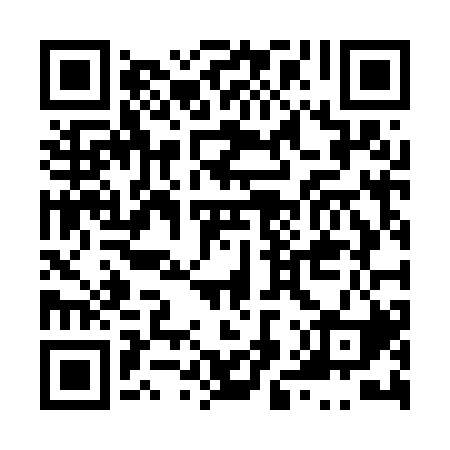 Prayer times for Zuazo de Vitoria, SpainMon 1 Jul 2024 - Wed 31 Jul 2024High Latitude Method: Angle Based RulePrayer Calculation Method: Muslim World LeagueAsar Calculation Method: HanafiPrayer times provided by https://www.salahtimes.comDateDayFajrSunriseDhuhrAsrMaghribIsha1Mon4:216:362:157:339:5311:582Tue4:226:372:157:339:5311:583Wed4:236:382:157:339:5311:574Thu4:246:382:157:329:5311:575Fri4:256:392:167:329:5211:566Sat4:266:392:167:329:5211:557Sun4:276:402:167:329:5211:548Mon4:286:412:167:329:5111:539Tue4:296:422:167:329:5111:5210Wed4:316:422:167:329:5011:5211Thu4:326:432:177:319:5011:5112Fri4:336:442:177:319:4911:4913Sat4:356:452:177:319:4911:4814Sun4:366:452:177:319:4811:4715Mon4:386:462:177:309:4711:4616Tue4:396:472:177:309:4711:4517Wed4:416:482:177:309:4611:4318Thu4:426:492:177:299:4511:4219Fri4:446:502:177:299:4411:4120Sat4:466:512:177:299:4311:3921Sun4:476:522:177:289:4311:3822Mon4:496:532:177:289:4211:3623Tue4:506:542:177:279:4111:3524Wed4:526:552:177:279:4011:3325Thu4:546:562:177:269:3911:3226Fri4:556:562:177:269:3811:3027Sat4:576:572:177:259:3711:2828Sun4:596:592:177:249:3611:2729Mon5:017:002:177:249:3511:2530Tue5:027:012:177:239:3411:2331Wed5:047:022:177:229:3211:22